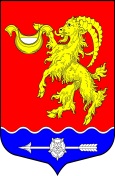 МЕСТНАЯ АДМИНИСТРАЦИЯ МУНИЦИПАЛЬНОГО ОБРАЗОВАНИЯ ГОРБУНКОВСКОЕ СЕЛЬСКОЕ ПОСЕЛЕНИЕ МУНИЦИПАЛЬНОГО ОБРАЗОВАНИЯ ЛОМОНОСОВСКОГО МУНИЦИПАЛЬНОГО РАЙОНА ЛЕНИНГРАДСКОЙ ОБЛАСТИП О С Т А Н О В Л Е Н И Е17 июля  2018 года                                    № 124О внесении изменений в Постановление № 118 от 14 мая 2015 года«Об утверждении Административного регламента по предоставлению муниципальной услуги «Принятие граждан на учет в качестве нуждающихся в жилых помещениях, предоставляемых по договорам социального найма муниципального образования Горбунковское сельское поселение» В связи с  изменениями и дополнениями Федерального закона от 27.07.2010 № 210 «Об организации предоставления государственных и муниципальных услуг» внести изменения в действующие нормативно – правовые акты местной администрации ПОСТАНОВЛЯЮ:Внести изменения в Постановление № 118 от 14 мая 2015 года «Об утверждении Административного регламента по предоставлению муниципальной услуги «Принятие граждан на учет в качестве нуждающихся в жилых помещениях, предоставляемых по договорам социального найма муниципального образования Горбунковское сельское поселение» Настоящее постановление вступает с силу со дня его принятия и подлежит официальному опубликованию на официальном сайте МО Горбунковское сельское поселение www.gorbunki-lmr.ru.Контроль за исполнением настоящего постановления оставляю за собой.И.о. Главы Местной администрацииМО Горбунковское сельское поселение     	                                                Фалалеев Д.В.Приложениек постановлению местной администрации МО Горбунковское сельское поселение от 17 июля 2018 года №124Изложить пункт 2.8.2. Предоставление муниципальной услуги прекращается в случае, в следующей редакции:     2.8.2. Предоставление муниципальной услуги прекращается в случае:     - подачи гражданами по месту учета заявления о снятии с учета;- утраты гражданами оснований, дающих им право на получение жилого помещения по договору социального найма;-  выезда граждан на место жительства в другое муниципальное образование;- получения гражданами в установленном порядке от органа государственной власти или органа местного самоуправления бюджетных средств на приобретение или строительство жилого помещения;- предоставления гражданам в установленном порядке от органа государственной власти или органа местного самоуправления земельного участка для строительства жилого дома, за исключением граждан, имеющих трех и более детей;- выявления в представленных гражданами документах в орган, осуществляющий принятие на учет, сведений, не соответствующих действительности и послуживших основанием принятия на учет, а так же неправомерных действий должностных лиц органа, осуществляющего принятие на учет, при решении вопроса о принятии на учет.